Informatyka klasa VII a, b – Teresa SojdaTemat: Programowanie w języku Logo. (str. 157-160)Ze względu na nauczanie na odległość, każdy uczeń, aby mógł realizować podstawę programową z informatyki powinien ściągnąć sobie wersję demonstracyjną Logomocji-Imagine-Demo.Wciśnij Ctrl i kliknij w link w celu przejścia do strony, z której można pobrać program w języku polskim, wersja z dnia 24.11.2007 (11.3 MB). Jest to wersja w pełni funkcjonalna, ale bez możliwości zapisywania projektów. Jest to duża przeszkoda ale i z nią sobie poradzimy. Zaczynamy…Logomocja działa w trzech trybach:- trybie graficznym – Ekran graficzny – F5- trybie graficzno – tekstowym – Dziel ekran  - F6-  trybie tekstowym – Teksty – F7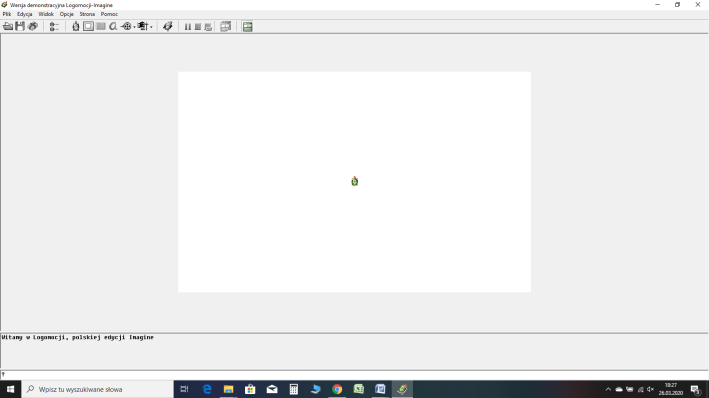 W oknie tekstowym wydajemy polecenia, a ich efekt widoczny jest w oknie graficznym lub tekstowym, w zależności od tego jakiego trybu dotyczy. Na przykład polecenie np  100  (wpisujemy np wciskamy spację wpisujemy 100 i wciskamy Enter) spowoduje to przesunięcie żółwia  i narysowanie linii o długości 100 kroków. (Ciekawostka: 1 krok to jeden piksel).Polecenie sterujące ruchem żółwia:np  liczba_kroków  - naprzód 100 krokówws  liczba_kroków  - wstecz 100 krokówpw kąt  – obrót żółwia w prawo o podany kątlw kąt  – obrót żółwia w lewo o podany kątZauważ, że w oknie z trybem tekstowym mamy znak zachęty „?”. Po tym pytajniku wpisujemy wydawane polecenia.Wykonaj poniższe ćwiczenia:Ćwiczenie 1. Wpisz poniższe polecenia.a)np  150  pw  90 np  150  pw  90 np  150  pw  90 np  150  pw  90 
Jaką figurę otrzymaliśmy: ………………………………………..b)np  150  pw  120 np  150  pw  120 np  150  pw  150 
Jaką figurę otrzymaliśmy: ………………………………………..Ćwiczenie 3. Spróbuj narysować trójkąt o boku  100 kroków w takim układzie jak na rysunku. Ćwiczenie 4. Narysuj prostokąt o bokach 100 i 200 kroków.Zadanie dodatkowe:Narysuj kwadracik z dziurką . Większy kwadrat 100x100, mniejszy 50x50.200Uwaga: Jeśli chcesz przemieszczać żółwia bez rysowania należy podnieś pisak poleceniem pod, aby ponownie rysował to należy go opuścić poleceniem opu.